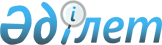 Об определении перечня социально значимых сообщений города Актобе
					
			Утративший силу
			
			
		
					Решение Актюбинского областного маслихата от 27 февраля 2015 года № 278. Зарегистрировано Департаментом юстиции Актюбинской области 19 марта 2015 года № 4242. Утратило силу решением маслихата Актюбинской области от 26 февраля 2020 года № 514
      Сноска. Утратило силу решением маслихата Актюбинской области от 26.02.2020 № 514 (вводится в действие по истечении десяти календарных дней после дня его первого официального опубликования).
      В соответствии с подпунктом 5) пункта 1 статьи 14 Закона Республики Казахстан от 4 июля 2003 года "Об автомобильном транспорте" Актюбинский областной маслихат РЕШИЛ:
      1. Определить перечень социально значимых сообщений города Актобе согласно приложению.
      2. Настоящее решение вводится в действие по истечении десяти календарных дней после дня его первого официального опубликования. Перечень
социально значимых сообщений пассажирских перевозок города Актобе
					© 2012. РГП на ПХВ «Институт законодательства и правовой информации Республики Казахстан» Министерства юстиции Республики Казахстан
				
      Председатель сессии 
областного маслихата

Г. ЛАТЫПОВ

      Секретарь областного 
маслихата

С. КАЛДЫГУЛОВА
Приложение к решению 
областного маслихата 
 от 27 февраля 2015 года 
№ 278
№

п/п
Сообщения
1.
жилгородок – парк имени Пушкина 
2.
жилой массив "Нур Актобе" – автовокзал "Сапар" 
3.
хлебокомбинат – АО "ТНК "Казхром" 
4.
хлебокомбинат – АО "Актюбинский завод хромовых соединений" 
5.
парк имени Пушкина – жилой массив "Заречный 3" 
6.
хлебокомбинат – АО "Темиропторг" 
7.
торговый дом "Алатау" - железнодорожный вокзал 
8.
проспект Абилкайыр хана - АО "Международный Аэропорт Актобе"
9.
торговый дом "Султан" – улица Гастелло 
10.
Западно-Казахстанская Ярмарка – район "Болашак" 
11.
улица Т.Рыскулова – парк имени Пушкина 
12.
жилгородок – парк имени Пушкина 
13.
центральный рынок – жилой массив "Кирпичный" 
14.
железнодорожный вокзал – поселок "Ясный" 
15.
проспект Абилкайыр хана – железнодорожный вокзал 
16.
жилгородок – парк имени Пушкина 
17.
центральный рынок – жилой массив "Заречный 1" 
18.
улица Т.Рыскулова – ТОО "Химпласт"
19.
автовокзал "Сапар" - село Каргалинское
20.
жилой массив "Юго-Запад" – парк имени Пушкина 
21.
железнодорожный вокзал – Медицинский центр "Западно-Казахстанский государственный медицинский университет имени Марата Оспанова" 
22.
улица Т.Рыскулова – автовокзал "Сапар" 
23.
рынок "Шыгыс" – село Кызылжар 
24.
жилгородок – парк имени Пушкина 
25.
жилгородок – рынок "Шыгыс" 
26.
жилгородок – железнодорожный вокзал 
27.
улица Т.Рыскулова – парк имени Пушкина 
28.
улица Т.Рыскулова – центральный рынок 
29.
железнодорожный вокзал – ГККП "Актюбинский сельскохозяйственный колледж" 
30.
хлебокомбинат – садоводческий коллектив "Акбулак"
31.
автовокзал "Сапар" - Саздинское водохранилище
32.
жилгородок – улица Гастелло
33.
хлебокомбинат – Кривое озеро 
34.
гостиница "Актобе" – село Акжар
35.
улица Есет батыра – село Акжар
36.
улица Т.Рыскулова – садоводческий коллектив "Строитель" 
37.
центральный рынок – село Курашасай 
38.
жилгородок – село Курайлы
39.
село Садовое – центральный рынок 
40.
центральный рынок – городское кладбище
41.
центральный рынок – село Орлеу
42.
рынок "Шыгыс" – жилой массив "Акжар 2"
43.
12 микрорайон – село Сазды
44.
центральный рынок – село Акшат 
45.
торговый дом "Алатау" - парк имени Пушкина 
46.
микрорайон Батыс 2 – парк имени Пушкина 
47.
микрорайон Гулдер – жилой массив "Юго-Запад" 
48.
проспект Абилкайыр хана – район "Авиагородок" 
49.
село Беккул Баба – парк имени Пушкина 
50.
улица Гастелло – проспект Абая 